Описание протокола E2C 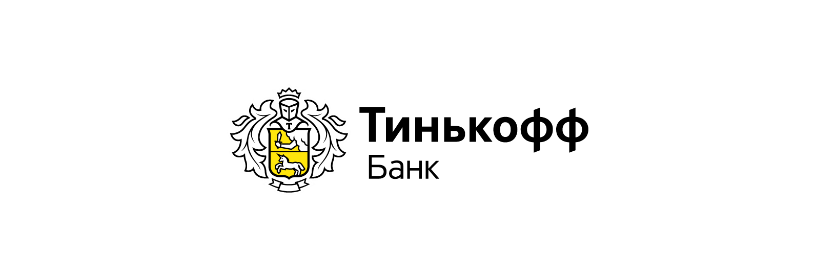 СодержаниеТермины и сокращения	4Параметры приема платежей	51.	Методы приема платежей	61.1	Общая информация	61.2	Схема проведения платежа	61.3	Метод Init	81.4	Метод Payment	91.5	Метод GetState	111.6	Метод GetAccountInfo	122.	Алгоритм формирования подписи запроса (Signature)	133.	Методы работы с привязанными картами и клиентами	143.1.	Метод AddCustomer	143.2.	Метод GetCustomer	153.3.	Метод RemoveCustomer	163.4.	Метод GetCardList	173.5.	Метод AddCard	183.6.	Метод AttachCard	203.7.	Метод RemoveCard	21Приложение 1. Инструкция по получению сертификата ЭЦП для передачи данных в Тинькофф БАНК	24Список таблиц	26История измененийТермины и сокращенияПараметры приема платежейПараметры приема платежей настраиваются отдельно на каждый терминал.Таблица 1. Параметры приема платежей(*) при указании URL можно указать необходимые параметры в виде ${<параметр>}, которые будут переданы на URL методом GET.Таблица 2. Параметры Success URL и Fail URLНапример: http://tcsbank.ru/success.html?Success=${Success}&ErrorCode=${ErrorCode}&OrderId=${OrderId}&Message=${Message}&Details=${Details}Методы приема платежейОбщая информацияПрием платежей осуществляется вызовом методов с передачей параметров методом GET или POST в зависимости от метода. Все методы, а также передаваемые параметры являются чувствительными к регистру. Порядок передачи параметров в запросе значения не имеет. Для POST запроса в заголовке должен присутствовать Content Type: application/x-www-form-urlencodedТестовый адрес API: https://rest-api-test.tcsbank.ru/e2с.Схема проведения платежаНа схеме показаны статусы платежа и возможные методы, которые могут быть вызваны, если платеж находится в данном статусе. На стрелках Y – обозначает успешное выполнение метода, N – что при обработке метода произошла ошибка.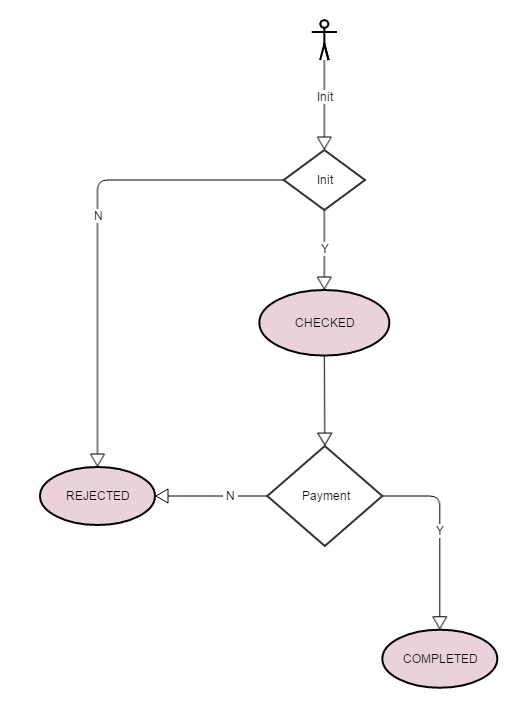 Метод InitОписание: Инициирует платежную сессию.URL: https://securepay.tinkoff.ru/e2c/Init Метод: POSTТаблица 3. Параметры запросаФормат ответа: JSONТаблица 4. Параметры ответаСтатус платежа: при успешном сценарии: CHECKEDпри неуспешном: REJECTEDПример запроса:<html> <head></head> <body> <form method="POST" action="https://securepay.tinkoff.ru/e2c/Init">  <input type="hidden" name="TerminalKey" value="TestB"> <input type="hidden" name="OrderId" value="10063"> <input type="hidden" name="Amount" value="100000"> <input type="hidden" name="DigestValue" value="qfeohMmrsEvr4QPB8CeZETb+W6VDEGnMrf+oVjvSaMU="> <input type="hidden" name="SignatureValue" value=" rNTloWBbTsid1n9B1ANZ9/VasWJyg6jfiMeI12ERBSlOnzy6YFqMaa5nRb9ZrK9wbKimIBD70v8j8eP/tKn7/g=="> <input type="hidden" name="X509SerialNumber" value="2613832945"> ... </form></body></html>Пример ответа:{"Success":true,"ErrorCode":"0","TerminalKey":"TestB","Status":"CHECKED","PaymentId":"13660","OrderId":"21050","Amount":100000}Метод PaymentОписание: Производит пополнение карты.URL: https://securepay.tinkoff.ru/e2c/PaymentМетод: POSTТаблица 5. Параметры запросаФормат ответа: JSONТаблица 6. Параметры ответаСтатус платежа: при успешном сценарии и одностадийном проведении платежа: COMPLETEDпри неуспешном: REJECTEDПример запроса:<html> <head></head> <body> <form method="POST" action="https://securepay.tinkoff.ru/e2c/Payment ">  <input type="hidden" name="TerminalKey" value="TestB"> <input type="hidden" name="PaymentId" value="13660"> <input type="hidden" name="DigestValue" value="qfeohMmrsEvr4QPB8CeZETb+W6VDEGnMrf+oVjvSaMU="> <input type="hidden" name="SignatureValue" value=" rNTloWBbTsid1n9B1ANZ9/VasWJyg6jfiMeI12ERBSlOnzy6YFqMaa5nRb9ZrK9wbKimIBD70v8j8eP/tKn7/g=="> <input type="hidden" name="X509SerialNumber" value="2613832945"> ... </form></body></html>Пример ответа:{"Success":true,"ErrorCode":"0","TerminalKey":"TestB","Status":"COMPLETED","PaymentId":"10063","OrderId":"21050","Amount":100000}Метод GetStateОписание: Возвращает статус платежа.URL: https://securepay.tinkoff.ru/e2c/GetStateМетод: POSTТаблица 7. Параметры запросаФормат ответа: JSONТаблица 8. Параметры ответаТаблица 9. Возможные статусы транзакцииПример запроса:<html> <head></head> <body> <form method="POST" action="https://securepay.tinkoff.ru/e2c/GetState">  <input type="hidden" name="TerminalKey" value="TestB"> <input type="hidden" name="PaymentId" value="13660"> <input type="hidden" name="DigestValue" value="qfeohMmrsEvr4QPB8CeZETb+W6VDEGnMrf+oVjvSaMU="> <input type="hidden" name="SignatureValue" value=" rNTloWBbTsid1n9B1ANZ9/VasWJyg6jfiMeI12ERBSlOnzy6YFqMaa5nRb9ZrK9wbKimIBD70v8j8eP/tKn7/g=="> <input type="hidden" name="X509SerialNumber" value="2613832945"> ... </form></body></html>Пример ответа:{"Success":true,"ErrorCode":"0","TerminalKey":"TestB","Status":"NEW","PaymentId":"10063","OrderId":"21057"}Метод GetAccountInfoОписание: Метод предназначен для получения остатка по счету для E2C.URL: https://securepay.tinkoff.ru/e2c/GetAccountInfoМетод: POSTТаблица 10. Параметры запросаТаблица 11. Параметры ответаПример запроса:{TerminalKey: 1493975232969E2C
"Token": "d6555885df759a838f6aa6326712e5e9b9604a1beff2b34af93d867cd02b9ace"} Пример ответа:{"Success": true,"ErrorCode": "0","TerminalKey": "1493975232969E2C","Total": "1477014,66","Hold": "0","Available": "1477014,66","Token": "d6555885df759a838f6aa6326712e5e9b9604a1beff2b34af93d867cd02b9ace"}Алгоритм формирования подписи запроса (Signature)Собираем массив всех передаваемых параметров в виде пар Ключ-Значение (кроме параметров DigestValue, SignatureValue, X509SerialNumber). Например: [["TerminalKey","TestB"],["PaymentId","20150"]]Сортируем по Ключам, получаем:[["PaymentId","20150"],["TerminalKey","TestB"]]Конкатенируем значения, получаем: 20150TestBВычисляем хэш-сумму по	ГОСТ Р 34.11-94, получившееся значение пишем в DigestValueПодписываем DigestValue по ГОСТ Р 34.10-2001, получившееся значение пишем в SignatureValueМетоды работы с привязанными картами и клиентамиМетод AddCustomerОписание: Регистрирует покупателя в терминале Продавца. Возможна автоматическая привязка покупателя и карты, по которой был совершен платеж при передаче параметра CustomerKey в методе Init. Это возможно использовать, например, для сохранения и последующего отображения Покупателю замаскированного номера карты, по которой будет совершен рекуррентный платеж.URL: https://securepay.tinkoff.ru/e2c/AddCustomerМетод: POSTТаблица 12. Параметры запросаФормат ответа: JSONТаблица 13. Параметры ответаПример запроса:<html> <head></head> <body> <form method="POST" action="https://securepay.tinkoff.ru/e2c/AddCustomer">  <input type="hidden" name="TerminalKey" value="TestB"> <input type="hidden" name="CustomerKey" value="Customer1"> <input type="hidden" name="DigestValue" value="qfeohMmrsEvr4QPB8CeZETb+W6VDEGnMrf+oVjvSaMU="> <input type="hidden" name="SignatureValue" value="rNTloWBbTsid1n9B1ANZ9/VasWJyg6jfiMeI12ERBSlOnzy6YFqMaa5nRb9ZrK9wbKimIBD70v8j8eP/tKn7/g=="> <input type="hidden" name="X509SerialNumber" value="2613832945"> ... </form></body></html>Пример ответа:{"Success":true,"ErrorCode":"0","TerminalKey":"TestB","CustomerKey":"Customer1"}Метод GetCustomerОписание: Возвращает данные покупателя сохраненные для терминала Продавца.URL: https://securepay.tinkoff.ru/e2c/GetCustomerМетод: POSTТаблица 14. Параметры запросаФормат ответа: JSONТаблица 15. Параметры ответаПример запроса:<html> <head></head> <body> <form method="POST" action="https://securepay.tinkoff.ru/e2c/GetCustomer">  <input type="hidden" name="TerminalKey" value="TestB"> <input type="hidden" name="CustomerKey" value="Customer1"> <input type="hidden" name="DigestValue" value="qfeohMmrsEvr4QPB8CeZETb+W6VDEGnMrf+oVjvSaMU="> <input type="hidden" name="SignatureValue" value="rNTloWBbTsid1n9B1ANZ9/VasWJyg6jfiMeI12ERBSlOnzy6YFqMaa5nRb9ZrK9wbKimIBD70v8j8eP/tKn7/g=="> <input type="hidden" name="X509SerialNumber" value="2613832945"> ... </form></body></html>Пример ответа:{"Success":true,"ErrorCode":"0","TerminalKey":"TestB","CustomerKey":"Customer1"}Метод RemoveCustomerОписание: Удаляет данные покупателя.URL: https://securepay.tinkoff.ru/e2c/RemoveCustomerМетод: POSTТаблица 16. Параметры запросаФормат ответа: JSONТаблица 17. Параметры ответаПример запроса:<html> <head></head> <body> <form method="POST" action="https://securepay.tinkoff.ru/e2c/RemoveCustomer">  <input type="hidden" name="TerminalKey" value="TestB"> <input type="hidden" name="CustomerKey" value="Customer1"> <input type="hidden" name="DigestValue" value="qfeohMmrsEvr4QPB8CeZETb+W6VDEGnMrf+oVjvSaMU="> <input type="hidden" name="SignatureValue" value="rNTloWBbTsid1n9B1ANZ9/VasWJyg6jfiMeI12ERBSlOnzy6YFqMaa5nRb9ZrK9wbKimIBD70v8j8eP/tKn7/g=="> <input type="hidden" name="X509SerialNumber" value="2613832945"> ... </form></body></html>Пример ответа:{"Success":true,"ErrorCode":"0","TerminalKey":"TestB","CustomerKey":"Customer1"}Метод GetCardListОписание: Возвращает список привязанных карт у покупателя.URL: https://securepay.tinkoff.ru/e2c/GetCardListМетод: POSTТаблица 35. Параметры запросаФормат ответа: Массив JSONТаблица 36. Параметры ответаПример запроса:<html> <head></head> <body> <form method="POST" action="https://rest-api-test.tcsbank.ru/rest/GetCardList">  <input type="hidden" name="TerminalKey" value="TestB"> <input type="hidden" name="CustomerKey" value="Customer1"> <input type="hidden" name="DigestValue" value="qfeohMmrsEvr4QPB8CeZETb+W6VDEGnMrf+oVjvSaMU="> <input type="hidden" name="SignatureValue" value="rNTloWBbTsid1n9B1ANZ9/VasWJyg6jfiMeI12ERBSlOnzy6YFqMaa5nRb9ZrK9wbKimIBD70v8j8eP/tKn7/g=="> <input type="hidden" name="X509SerialNumber" value="2613832945"> ... </form></body></html>Пример ответа:[{"CardId":"4750","Pan":"543211******4773","Status":"A","RebillId":"145919"},{"CardId":"5100","Pan":"411111******1111","Status":"I","RebillId":"145917"}]Метод AddCardОписание: Инициирует привязку карты к покупателю. В случае успешной привязки переадресует клиента на Success Add Card URL, в противном случае на Fail Add Card URL. Можно использовать форму банка, возможно заменить на кастомную форму.URL: https://securepay.tinkoff.ru/e2c/AddCard Метод: POSTТаблица 20. Параметры запросаФормат ответа: JSONТаблица 21. Параметры ответаПример запроса:<html> <head></head> <body> <form method="POST" action="https://securepay.tinkoff.ru/e2c/AddCard">  <input type="hidden" name="TerminalKey" value="TestB"> <input type="hidden" name="CustomerKey" value="Customer1"> <input type="hidden" name="DigestValue" value="qfeohMmrsEvr4QPB8CeZETb+W6VDEGnMrf+oVjvSaMU="> <input type="hidden" name="SignatureValue" value="rNTloWBbTsid1n9B1ANZ9/VasWJyg6jfiMeI12ERBSlOnzy6YFqMaa5nRb9ZrK9wbKimIBD70v8j8eP/tKn7/g=="> <input type="hidden" name="X509SerialNumber" value="2613832945"> ... </form></body></html>Пример ответа:{"Success":true,"ErrorCode":"0","TerminalKey":"TestB","CustomerKey":"Customer1", "RequestKey":"TestKey", "PaymentURL":"https://securepay.tinkoff.ru/e2c/f36d8e7f-4bc6-4250-9f64-7fe986d3dc62"}Метод AttachCardОписание: Завершает привязку карты к покупателю. Метод вызывается автоматически после метода AddCard.В случае успешной привязки переадресует клиента на Success Add Card URL в противном случае на Fail Add Card URL.URL: https://securepay.tinkoff.ru/e2cAttachCardМетод: POSTТаблица 22. Параметры запроса Формат ответа: JSON Таблица 23. Параметры ответаПример запроса: { "TerminalKey":"testRegress","CardData":"U5jDbwqOVx+2vDApxe/rfACMt+rfWXzPdJ8ZXxNFVIiZaLZrOW72bGe9cKZdIDnekW0nqm88YxRD↵jyfa5Ru0kY5cQValU+juS1u1zpamSDtaGFeb8sRZfhj72yGw+io+qHGSBeorcfgoKStyKGuBPWfG↵d0PLHuyBE6QgZyIAM1XfdmNlV0UAxOnkTGDsskLpIt3AWhw2e8KOar0vwbgCTDjznDB1/DLgOW01↵Aj/bXyLJoG1BkOrPBm9JURs+f+uyFae0hkRicNKNgXoN5pJTSQxOEauOi6ylsVJB3WK5MNYXtj6x↵GlxcmTk/LD9kvHcjTeojcAlDzRZ87GdWeY8wgg==", "RequestKey":"13021e10-a3ed-4f14-bcd1-823b5ac37390","DigestValue":"qfeohMmrsEvr4QPB8CeZETb+W6VDEGnMrf+oVjvSaMU=">"SignatureValue":" rNTloWBbTsid1n9B1ANZ9/VasWJyg6jfiMeI12ERBSlOnzy6YFqMaa5nRb9ZrK9wbKimIBD70v8j8eP/tKn7/g==">"X509SerialNumber":"2613832945"  "DATA":{   "Email":"a@test.com"  }Пример ответа:{  "Success": true,  "ErrorCode": "0",  "TerminalKey": "testRegress",  "Status": "3DS_CHECKING",  "CustomerKey": "testRegress5",  "RequestKey": "8de92934-26c9-474c-a4ce-424f2021d24d"  "CardId": "5555"}Метод GetAddCardStateОписание: Возвращает статус привязки карты.URL: https://securepay.tinkoff.ru/E2C/GetAddCardStateМетод: POSTТаблица 37. Параметры запросаТаблица 38. Параметры запросаПример запроса:{  "TerminalKey":"testRegress",  "RequestKey":"13021e10-a3ed-4f14-bcd1-823b5ac37390",  "DigestValue":"qfeohMmrsEvr4QPB8CeZETb+W6VDEGnMrf+oVjvSaMU=">  "SignatureValue":"    rNTloWBbTsid1n9B1ANZ9/VasWJyg6jfiMeI12ERBSlOnzy6YFqMaa5nRb9ZrK9wbKimIBD70v8j8eP/tKn7/g==">  "X509SerialNumber":"2613832945"} Пример ответа:{ "TerminalKey":"testRegress", "Success":true, "RequestKey":"13021e10-a3ed-4f14-bcd1-823b5ac37390", "Status":"COMPLETED", "ErrorCode":"0", "Message":"", "Details":"",}Метод RemoveCardОписание: Удаляет привязанную карту у покупателя.URL: https://securepay.tinkoff.ru/e2c/RemoveCardМетод: POSTТаблица 24. Параметры запросаФормат ответа: JSONТаблица 25. Параметры ответаПример запроса:<html> <head></head> <body> <form method="POST" action="https://securepay.tinkoff.ru/e2c/RemoveCard">  <input type="hidden" name="TerminalKey" value="TestB"> <input type="hidden" name="CardId" value="4750"> <input type="hidden" name="CustomerKey" value="Customer1"> <input type="hidden" name="DigestValue" value="qfeohMmrsEvr4QPB8CeZETb+W6VDEGnMrf+oVjvSaMU="> <input type="hidden" name="SignatureValue" value="rNTloWBbTsid1n9B1ANZ9/VasWJyg6jfiMeI12ERBSlOnzy6YFqMaa5nRb9ZrK9wbKimIBD70v8j8eP/tKn7/g=="> <input type="hidden" name="X509SerialNumber" value="2613832945"> ... </form></body></html>Пример ответа:{"cardId":"4750","Status":"D","Success":true,"ErrorCode":"0","TerminalKey":"TestB","CustomerKey":"Customer1"}Метод CheckRandomAmountОписание: Метод вызывается автоматически перед проверкой карты списанием случайной суммы.В ответ метод отображает http-форму проверки случайной суммы. Метод SubmitRandomAmountОписание: Метод предназначен для подтверждения карты путем блокировки случайной суммы.URL: https://securepay.tinkoff.ru/e2c/SubmitRandomAmountМетод: POSTТаблица 26. Параметры запроса
Формат ответа: JSON Таблица 27. Параметры ответаПример запроса:{ "TerminalKey":"testRegress", "RequestKey":"13021e10-a3ed-4f14-bcd1-823b5ac37390", "Amount": 100, "DigestValue":"qfeohMmrsEvr4QPB8CeZETb+W6VDEGnMrf+oVjvSaMU="> "SignatureValue":" rNTloWBbTsid1n9B1ANZ9/VasWJyg6jfiMeI12ERBSlOnzy6YFqMaa5nRb9ZrK9wbKimIBD70v8j8eP/tKn7/g==">  "X509SerialNumber":"2613832945"} Пример ответа:{  "Success": true,  "ErrorCode": "0",  "TerminalKey": "testRegress",  "CustomerKey": "testRegress5",  "RequestKey": "8de92934-26c9-474c-a4ce-424f2021d24d"  "CardId": "5555"}Приложение 1. Инструкция по получению сертификата ЭЦП для передачи данных в Тинькофф БАНКУстановить на компьютере, на котором будет производиться шифрование и подписывание файлов с данными, ПО Крипто-Про CSP версии 3.6 или выше, приобретенное у компании Крипто-ПРО. На этом же компьютере установить шесть корневых сертификатов УЦ Крипто-Про из файла CryptoProPub.p7b http://cpca.cryptopro.ru/cacer.p7b (в хранилище Trusted Root/Доверенные корневые центры сертификации. Зайти по ссылке https://cpca.cryptopro.ru:4042/ui/ с использованием Microsoft IE.Выбрать пункт «Начать регистрацию».Заполнить форму данными одного из пользователей:Общее имя: ФИО пользователя полностью;Подразделение: Наименование подразделения;Организация: Название организации (пример: Яндекс);Город: Фактический город нахождения пользователя;Область: Название региона РФ (напр.: Республика Татарстан, Ярославская область, для Москвы указать – Москва, для Санкт-Петербурга – Санкт-Петербург);Страна/регион: RU;Электронная почта: адрес электронной почты пользователя, который должен совпадать с адресом данного пользователя, будет использоваться для уведомлений и информации касательно сертификата;Дополнительная информация: может не указываться.Внимание! В случае неправильного заполнения полей запрос будет отвергнут!Пройти дальнейшие шаги мастера и запомнить ID маркера и пароль.Для ускорения прохождения регистрации можно позвонить контактному лицу от Банка.Ожидать устного или на обратный адрес почты подтверждения о регистрации пользователя. Подготовить ключевой носитель для генерации ключа (дискета, флеш-накопитель или Aladdin eToken Pro 32K).После получения подтверждения зайти по ссылке https://cpca.cryptopro.ru:4042/ui/Выбрать «Вход для пользователей, обладающих маркером временного доступа», ввести ID маркера и пароль, запомненные в п.6 инструкции.Выбрать «Создать запрос на сертификат», а в следующем шаге нажать «Отправить» при выбранном шаблоне «Пользователь УЦ».Пройти процедуру генерации ключа.Запомнить пароль, который будет предложено задать. Утеря пароля приведет к необходимости повторного прохождения процедуры создания запроса на сертификат. (Пароль может быть пустым, но менее надежно)Рекомендуется сделать копию носителя, для чего запустить из панели управления раздел «Крипто ПРО CSP», выбрать вкладку «Сервис» и нажать «Копировать контейнер». Подробные инструкции см. в документации CryptoPro CSP.После создания запроса выбрать «Показать» запрос и распечатать его, выбрав пункт меню «Печать» по правой кнопке мыши.Заверить запрос у руководителя организации и передать его контактному лицу от Банка в бумажном виде (в 2х экземплярах). Внимание! Оригинал должен быть направлен в ТКС Банк по почте или курьером в течение 2 недель. В противном случае ваш сертификат будет отозван.Ожидать устного или по электронной почте подтверждения от менеджера о завершении процедуры выпуска сертификата.После получения подтверждения зайти по ссылке https://cpca.cryptopro.ru:4042/ui/Выбрать «Вход для пользователей, обладающих маркером временного доступа», ввести ID маркера и пароль.Выбрать «Получить сертификат» напротив соответствующего сертификата.Выбрать «Установить сертификат» или «Сохранить» для сохранения в файл.Если было выбрано «Сохранить», то будет необходимо установить личный сертификат из сохраненного файла и связать личный сертификат с контейнером этого сертификата. Для этого необходимо запустить из панели управления «Крипто ПРО CSP», выбрать вкладку «Сервис» и нажать «Установить личный сертификат». Далее в мастере установки сертификата указать путь к файлу сертификата, нажать два раза «Далее», после чего указать путь к контейнеру ключа, нажать «Далее».После получения сертификата выбрать «Показать» сертификат и распечатать его, выбрав пункт меню «Печать» по правой кнопке мыши.Заверить сертификат у руководителя организации и передать его контактному лицу от Банка в бумажном виде (в 2х экземплярах). Внимание! Оригинал должен быть направлен в ТКС Банк по почте или курьером в течение 2 недель. В противном случае ваш сертификат будет отозван.Примечания: В дальнейшем до истечения срока сертификата вы можете заходить с данного компьютера по ссылке https://cpca.cryptopro.ru:4042/ui/, выбирать «Вход для зарегистрированных пользователей» и продлевать срок действия, отзывать, получать копию сертификата, копию корневого сертификата УЦ, список отозванных сертификатов.Создание ЭЦП осуществляется с помощью вашего секретного ключа, а шифрование с помощью сертификата переданного Вам Банком.Адрес для отправки:Головинское шоссе, дом 5, корп. 1, Москва, Россия, 123060 АО «Тинькофф Банк»;В службу безопасности;Тел: +7 (495) 648 1000.Контактное лицо:Курицын Андрей Сергеевич, Тел: +7 (495) 648 1000, 2152Список таблицТаблица 1. Параметры приема платежей	5Таблица 2. Параметры Success URL и Fail URL	5Таблица 3. Параметры запроса	8Таблица 4. Параметры ответа	8Таблица 5. Параметры запроса	9Таблица 6. Параметры ответа	10Таблица 7. Параметры запроса	11Таблица 8. Параметры ответа	11Таблица 9. Возможные статусы транзакции	11Таблица 10. Параметры запроса	12Таблица 11. Параметры ответа	12Таблица 12. Параметры запроса	14Таблица 13. Параметры ответа	14Таблица 14. Параметры запроса	15Таблица 15. Параметры ответа	15Таблица 16. Параметры запроса	16Таблица 17. Параметры ответа	16Таблица 18. Параметры запроса	17Таблица 19. Параметры ответа	17Таблица 20. Параметры запроса	18Таблица 21. Параметры ответа	19Таблица 22. Параметры запроса	20Таблица 23. Параметры ответа	21Таблица 24. Параметры запроса	21Таблица 25. Параметры ответа	22Версия ОписаниеВносил измененияДата1.0 Документ созданВиталий Веселов2.0Дополнен раздел 3.5, добавлено приложение 1Дарья КривошееваТерминОпределениеПродавец Участник, принимающий осуществляющий переводы по банковским картам на своем сайтеПокупательУчастник, производящий перевод с использованием банковской карты на сайте ПродавцаPCI DSSСтандарт безопасности данных индустрии платёжных карт. Стандарт представляет собой совокупность 12 детализированных требований по обеспечению безопасности данных о держателях платёжных карт, которые передаются, хранятся и обрабатываются в информационных инфраструктурах организаций. Принятие соответствующих мер по обеспечению соответствия требованиям стандарта подразумевает комплексный подход к обеспечению информационной безопасности данных платёжных картТерминалТочка приема платежей продавца (в общем случае привязывается к сайту, на котором осуществляется прием платежей).Терминал банкаТерминал, при оплате на котором покупатель будет переадресован на страницу банка для ввода карточных данныхТерминал продавцаТерминал, на котором позволено осуществлять ввод карточных данных на сайте продавца. Возможно, только если продавец имеет сертификат PCI DSSДалее в этой документации описан протокол для терминала банкаНазвание параметраФорматОписаниеКлюч терминала20 символов (чувствительно к регистру)Уникальный символьный ключ терминала. Устанавливается банкомSuccess Add Card URL250 символов (чувствительно к регистру)URL на веб-сайте продавца, куда будет переведен покупатель после успешной привязки карты (*)Fail Add Card URL250 символов (чувствительно к регистру)URL на веб-сайте продавца, куда будет переведен покупатель после не успешной привязки карты (*)Валюта терминалаВалюта, в которой будут происходить списания по данному терминалу, если иное не передано в запросеАктивность терминалаРабочий / Неактивный / ТестовыйОпределяет режим работы данного терминалаСекретный ключ 20 символов (чувствительно к регистру)Используется для подписи запросов/ответов. Является секретной информацией известной только продавцу и банкуОтправлять нотификацию на AuthorizeДа/НетОпределяет, будет ли отправлена нотификация на выполнение метода Authorize (по умолчанию Нет)Отправлять нотификацию на FinishAuthorizeДа/НетОпределяет, будет ли отправлена нотификация на выполнение метода FinishAuthorize (по умолчанию Да)Отправлять нотификацию на CompletedДа/НетОпределяет, будет ли отправлена нотификация на выполнение метода Payment (по умолчанию Да)Отправлять нотификацию на RevervsedДа/НетОпределяет, будет ли отправлена нотификация на выполнение метода Cancel (по умолчанию Да)НаименованиеОписаниеSuccessВозможные значения true – платеж завершился успешно, false – платеж не завершилсяErrorCodeКод ошибки (0 – если ошибки не было)OrderIdНомер заказа в системе ПродавцаMessageЗаголовок ошибки (заполняется только в случае ошибки)DetailsДетальное описание ошибки (заполняется только в случае ошибки)НаименованиеТипОбязательный?ОписаниеTerminalKey StringДаИдентификатор терминала, выдается Продавцу БанкомOrderIdStringДаНомер заказа в системе ПродавцаIPStringНетIP-адрес клиентаDigestValueStringДаЗначение хеша в Base64SignatureValueStringДаЗначение подписи в Base64X509SerialNumberStringДаСерийный номер сертификатаCardIdStringДаИдентификатор карты пополнения привязанной с помощью метода AddCard.AmountNumberДаСумма в копейкахCurrencyNumberНетКод валюты ISO 4217 (например, 643). Если передан Currency, и он разрешен для Продавца, то транзакция будет инициирована в переданной валюте. Иначе будет использована валюта по умолчанию для данного терминалаDATAStringДаКлюч = значение дополнительных параметров через “|”, например, Email = a@test.ru|Phone = +71234567890. Если ключи или значения содержат в себе спец символы, то получившееся значение должно быть закодировано функцией urlencode. Максимальная длина для каждого передаваемого параметра:Ключ – 20 знаков,Значение – 100 знаков.Максимальное количество пар «ключ-значение» не может превышать 20НаименованиеТипОбязательный?ОписаниеTerminalKey StringДаИдентификатор терминала, выдается Продавцу БанкомAmountNumberДаСумма в копейкахOrderIdStringДаНомер заказа в системе ПродавцаSuccessboolДаУспешность операцииStatusStringДаСтатус транзакцииPaymentIdNumberДаУникальный идентификатор транзакции в системе БанкаErrorCodeStringДаКод ошибки, «0» - если успешноMessageStringНетКраткое описание ошибкиDetailsStringНетПодробное описание ошибкиНаименованиеТипОбязательный?Обязательный?ОписаниеTerminalKey StringДаДаИдентификатор терминала, выдается Продавцу БанкомPaymentIdNumberДаДаУникальный идентификатор транзакции в системе БанкаDigestValueStringДаЗначение хеша в Base64Значение хеша в Base64SignatureValueStringДаЗначение подписи в Base64Значение подписи в Base64X509SerialNumberStringДаСерийный номер сертификатаСерийный номер сертификатаНаименованиеТипОбязательный?ОписаниеTerminalKey StringДаИдентификатор терминала, выдается Продавцу БанкомOrderIdStringДаНомер заказа в системе ПродавцаSuccessboolДаУспешность операции (true/false)StatusStringДаСтатус транзакцииPaymentIdNumberДаУникальный идентификатор транзакции в системе БанкаErrorCodeStringДаКод ошибки, «0» - если успешноMessageStringНетКраткое описание ошибкиDetailsStringНетПодробное описание ошибкиНаименованиеТипОбязательный?ОписаниеTerminalKey StringДаИдентификатор терминала, выдается Продавцу БанкомPaymentIdNumberДаУникальный идентификатор транзакции в системе БанкаIPStringНетIP-адрес клиентаDigestValueStringДаЗначение хеша в Base64SignatureValueStringДаЗначение подписи в Base64X509SerialNumberStringДаСерийный номер сертификатаНаименованиеТипОбязательный?ОписаниеTerminalKey StringДаИдентификатор терминала, выдается Продавцу БанкомOrderIdStringДаНомер заказа в системе ПродавцаSuccessboolДаУспешность операции (true/false)StatusStringДаСтатус транзакции.AmountNumberНетСумма отмены в копейкахPaymentIdNumberДаУникальный идентификатор транзакции в системе БанкаErrorCodeStringДаКод ошибки, «0» - если успешноMessageStringНетКраткое описание ошибкиDetailsStringНетПодробное описание ошибкиСтатусПромежуточный?ЗначениеNEWНетПлатеж зарегистрирован в шлюзе, но его обработка в процессинге не начатаCHECKINGДаПлатеж на этапе проверки данныхCHECKEDНетДанные провереныCOMPLETINGДаНачало зачисления денежных средствCOMPLETEDНетДенежные средства зачислены на карту получателяREJECTEDНетПлатеж отклонен БанкомPROCESSINGДаНа стадии обработкиUNKNOWNДаСтатус не определенНаименованиеТипОбязательный?ОписаниеTerminalKey StringДаИдентификатор терминала, выдается Продавцу БанкомTokenStringДаПодпись запроса. Формируется по такому же принципу, как и в случае запросов в банкНаименованиеТипОбязательный?ОписаниеTerminalKey StringДаИдентификатор терминала, выдается Продавцу БанкомSuccessbool  ДаУспешность операцииErrorCodeStringДаКод ошибки, «0» - если успешноMessageStringНетОписание ошибки, если ErrorCode<>0DetailsStringНетДетальное описание ошибки, если ErrorCode<>0TotalStringНетВсегоHoldStringНетЗаблокированоAvailableStringНетДоступноTokenStringДаПодпись запроса. Формируется по такому же принципу, как и в случае запросов в банкНаименованиеТипОбязательный?ОписаниеTerminalKey StringДаИдентификатор терминала, выдается Продавцу БанкомCustomerKeyStringДаИдентификатор покупателя в системе ПродавцаIPStringНетIP-адрес запросаEmailStringНетEmail клиентаPhoneStringНетТелефон клиента (+71234567890)DigestValueStringДаЗначение хеша в Base64SignatureValueStringДаЗначение подписи в Base64X509SerialNumberStringДаСерийный номер сертификатаНаименованиеТипОбязательный?ОписаниеTerminalKey StringДаПлатежный ключ, выдается Продавцу при заведении терминалаCustomerKeyStringДаИдентификатор покупателя в системе ПродавцаSuccessboolДаУспешность операцииErrorCodeStringДаКод ошибки, «0» если успешноMessageStringНетКраткое описание ошибкиDetailsStringНетПодробное описание ошибкиНаименованиеТипОбязательный?ОписаниеTerminalKey StringДаИдентификатор терминала, выдается Продавцу БанкомCustomerKeyStringДаИдентификатор покупателя в системе ПродавцаIPStringНетIP-адрес запросаDigestValueStringДаЗначение хеша в Base64SignatureValueStringДаЗначение подписи в Base64X509SerialNumberStringДаСерийный номер сертификатаНаименованиеТипОбязательный?ОписаниеTerminalKey StringДаПлатежный ключ, выдается Продавцу при заведении терминалаCustomerKeyStringДаИдентификатор покупателя в системе ПродавцаSuccessboolДаУспешность операцииErrorCodeStringДаКод ошибки, «0» - если успешноEmailStringНетEmail клиентаPhoneStringНетТелефон клиента (+71234567890)MessageStringНетКраткое описание ошибкиDetailsStringНетПодробное описание ошибкиНаименованиеТипОбязательный?ОписаниеTerminalKey StringДаИдентификатор терминала, выдается Продавцу БанкомCustomerKeyStringДаИдентификатор покупателя в системе ПродавцаIPStringНетIP-адрес запросаDigestValueStringДаЗначение хеша в Base64SignatureValueStringДаЗначение подписи в Base64X509SerialNumberStringДаСерийный номер сертификатаНаименованиеТипОбязательный?ОписаниеTerminalKey StringДаПлатежный ключ, выдается Продавцу при заведении терминалаCustomerKeyStringДаИдентификатор покупателя в системе ПродавцаSuccessboolДаУспешность операцииErrorCodeStringДаКод ошибки, «0» - если успешноMessageStringНетКраткое описание ошибкиDetailsStringНетПодробное описание ошибкиНаименованиеТипОбязательный?ОписаниеTerminalKey StringДаИдентификатор терминала, выдается Продавцу БанкомCustomerKeyStringДаИдентификатор покупателя в системе ПродавцаIPStringНетIP-адрес запросаDigestValueStringДаЗначение хеша в Base64SignatureValueStringДаЗначение подписи в Base64X509SerialNumberStringДаСерийный номер сертификатаНаименованиеТипОбязательный?ОписаниеPanStringДаНомер карты 411111******1111CardIdStringДаИдентификатор карты в системе БанкаStatusStringДаСтатус карты: A – активная, I – не активнаяRebillIdNumberДаИдентификатор рекуррентного платежа (см. параметр Recurrent в методе Init)ExpDateStringНетСрок действия картыПримечание. Возможно настроить отображение кода ошибки в Fail и Success Add Card URL.Пример формы банка: https://rest-api-test.tinkoff.ru/html/payForm/e2c/html/e2cError.html?CardId=870051&CustomerKey=testRegress6&ErrorCode=101Для включения настройки необходимо сообщить об этом при передаче Success и Fail Add Card URL Банку.Коды ошибок указаны на сайте:https://oplata.tinkoff.ru/landing/develop/documentation/code_error НаименованиеТипОбязательный?ОписаниеTerminalKey StringДаИдентификатор терминала, выдается Продавцу БанкомCustomerKeyStringДаИдентификатор покупателя в системе ПродавцаCheckTypeStringНетВозможные значения:NO – сохранить карту без проверок. Rebill ID для рекуррентных платежей не возвращается.HOLD – при сохранении сделать списание и затем отмену на 1 руб. RebillID ядля рекуррентных платежей возвращается в ответе.3DS – при сохранении карты выполнить проверку 3DS и выполнить списание. А затем отмену на 1 р. В этом случае RebillID будет только для 3DS карт. Карты, не поддерживающие 3DS, привязаны не будут.3DSHOLD – при привязке карты выполняем проверку, поддерживает карта 3DS или нет. Если карта поддерживает 3DS, далее выполняем списание и затем отмену на 1 руб. Если карта не поддерживает 3DS, то выполняем списание и затем отмену на произвольную сумму от 100 до 199 копеек. Клиент будет перенаправлен на страницу для ввода списанной суммы, где должен корректно указать случайную сумму. В этом случае успешного подтверждения случайной суммы карта будет привязана и возвращен Rebill IDDescriptionStringНетОписание/название картыPayFormStringНетНазвание шаблона формы привязкиIPStringНетIP-адрес запросаDigestValueStringДаЗначение хеша в Base64SignatureValueStringДаЗначение подписи в Base64X509SerialNumberStringДаСерийный номер сертификатаИмяТипОбязательный?ОписаниеTerminalKey StringДаПлатежный ключ, выдается Продавцу при заведении терминалаCustomerKeyStringДаИдентификатор покупателя в системе ПродавцаRequestKeyStringДаИдентификатор запроса на привязку картыPaymentURLStringНетСсылка на страницу привязки карты. На данную страницу необходимо переадресовать клиента для привязки картыSuccessboolДаУспешность операцииErrorCodeStringДаКод ошибки, «0» если успешноMessageStringНетКраткое описание ошибкиDetailsStringНетПодробное описание ошибкиИмяТипОбязательный?ОписаниеTerminalKey StringДаПлатежный ключ, выдается Продавцу при заведении терминалаRequestKeyStringДаИдентификатор запроса на привязку картыCardDataStringДаString(200)DATAObjectНетКлюч = значение дополнительных параметров через “|”, например, Email = a@test.ru|Phone = +71234567890. Если ключи или значения содержат в себе спец символы, то получившееся значение должно быть закодировано функцией urlencode. Максимальная длина для каждого передаваемого параметра:Ключ – 20 знаков,Значение – 100 знаков.Максимальное количество пар «ключ-значение» не может превышать 20DigestValueStringДаЗначение хеша в Base64SignatureValueStringДаЗначение подписи в Base64X509SerialNumberStringДаСерийный номер сертификатаИмяТипОбязательный?ОписаниеTerminalKeyStringДаПлатежный ключ, выдается Продавцу при заведении терминалаCustomerKeyStringДаИдентификатор покупателя в системе ПродавцаRequestKeyStringДаИдентификатор запроса на привязку картыRebillIdStringНетИдентификатор рекуррентного платежаCardIdStringДаИдентификатор карты в системе БанкаStatusStringДаСтатус привязки картыSuccessboolДаУспешность операцииErrorCodeStringДаКод ошибки, «0» если успешноMessageStringНетКраткое описание ошибкиDetailsStringНетПодробное описание ошибкиИмяТипОбязательный?ОписаниеTerminalKeyStringДаИдентификатор терминала, выдается Продавцу БанкомRequestKeyStringДаИдентификатор запроса на привязку картыDigestValueStringДаЗначение хеша в Base64SignatureValueStringДаЗначение подписи в Base64X509SerialNumberStringДаСерийный номер сертификатаИмяТипОбязательный?ОписаниеTerminalKeyStringДаИдентификатор терминала, выдается Продавцу БанкомRequestKeyStringДаИдентификатор запроса на привязку картыCustomerKeyStringНетИдентификатор покупателя в системе ПродавцаCardIdStringНет Идентификатор карты в системе БанкаRebillIdStringНетИдентификатор рекуррентного платежаStatusStringДаСтатус привязки картыSuccessboolДаУспешность операции (true/false)ErrorCodeStringДаКод ошибки, «0» - если успешноMessageStringНетКраткое описание ошибкиDetailsStringНетПодробное описание ошибкиНаименованиеТипОбязательный?ОписаниеTerminalKey StringДаИдентификатор терминала, выдается Продавцу Банком.CardIdNumberДаИдентификатор карты в системе БанкаCustomerKeyStringДаИдентификатор покупателя в системе ПродавцаIPStringНетIP-адрес запросаDigestValueStringДаЗначение хеша в Base64SignatureValueStringДаЗначение подписи в Base64X509SerialNumberStringДаСерийный номер сертификатаИмяТипОбязательный?ОписаниеTerminalKey StringДаПлатежный ключ, выдается Продавцу при заведении терминалаCardIdNumberДаИдентификатор карты в системе БанкаCustomerKeyStringДаИдентификатор покупателя в системе ПродавцаStatusStringДаСтатус карты: D – удалена.SuccessboolДаУспешность операцииErrorCodeStringДаКод ошибки, «0» если успешноMessageStringНетКраткое описание ошибкиDetailsStringНетПодробное описание ошибкиНаименованиеТипОбязательный?ОписаниеTerminalKeyStringДаИдентификатор терминала, выдается Продавцу БанкомRequestKeyStringДаИдентификатор запроса на привязку картыAmountNumberДаСумма в копейкахDigestValueStringДаЗначение хеша в Base64SignatureValueStringДаЗначение подписи в Base64X509SerialNumberStringДаСерийный номер сертификатаНаименованиеТипОбязательный?ОписаниеTerminalKeyStringДаПлатежный ключ, выдается Продавцу при заведении терминалаCustomerKeyStringДаИдентификатор покупателя в системе ПродавцаRequestKeyStringДаИдентификатор запроса на привязку картыRebillIdStringНетИдентификатор рекуррентного платежаCardIdStringДаИдентификатор карты в системе Банка. Передается только для сохраненной картыStatusStringНетСтатус привязки картыSuccessboolДаУспешность операцииErrorCodeStringДаКод ошибки, «0» если успешноMessageStringНетКраткое описание ошибкиDetailsStringНетПодробное описание ошибки